MEMORANDUM OF AGREEMENTFor [Cooperative Field]betweenVIETNAM NATIONAL UNIVERSITY HO CHI MINH CITY –UNIVERSITY OF SCIENCE, VIETNAMand[PARTNER’S NAME, COUNTRY]Here, we are:- VNUHCM - University of Science is a national university and having its registered office at 227 Nguyen Van Cu Street, Ward 4, District 5, Ho Chi Minh City, Vietnam (hereafter referred to as “VNUHCM-US”)- [Partner’s Name] is a national/public/private university/institute and having its registered office at [Address] (hereinafter referred to as “Abbreviation”).According to the MoU signed by the presidents between the two institutions/universities/centers/labs in [the place] (mm/dd/yyyy), to enhance and detail the cooperation activities, we agree to sign the MoA as the following articles:Article 1. Title/name of program……(more details)Article 2. The content of program…… (more details)Article 3. The condition of program…… (more details)(Can be more Articles) Article 4. The periodThis MoA will take effect from the date of signing by the representatives of both parties. This MoA is valid for a period of five (05) years following its date of approval. The validity of the MoA may be extended after mutual consultation. On the occasion of dissolution of the MoA, it is necessary for one university to provide not less than six (06) months’ notice in writing to the other.Article 5. Contact personsBoth sides agree assign contact person for this MoA:For VNUHCM - University of Science: Assoc.Prof. Ngo Dai Nghiep – Head, Office of External Relations  Email: ndnghiep@hcmus.edu.vnOffice of External Relations  Email: internationalrelations@hcmus.edu.vnFor [Partner’s name]:Name - Position  	Email: Article 6. OthersThe MoA shall be written into two (2) identical copies in English and each party keeps one. Hereupon, the signature of the representatives of [Partner’s Name] and VNUHCM-US will follow in hope of promoting mutual friendship and goodwill.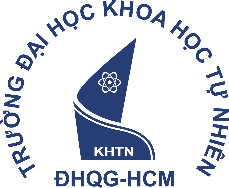 Logo of partnerVNUHCM - University of ScienceVietnamAssoc.Prof. Tran Le QuanPresidentDate: [Partner’s Name]CountryName Title Date:      